.Intro: 24 counts(1 – 6)	   Two Cross Over Walks(7 – 12)	   Twinkle – Twinkle 1/2 Turn L(13 – 18)    Step Fwd 45 – Hitch Hold – Step Back Leg Swing To Side(19 – 24)    Behind Side Place – Behind Side Front (sailor with a syncopated vine)(25 – 30)    Step Sway - Sway(31 – 36)    Two Rolls To REasy Option: instead of rolling(37 – 48)     Step Drag – Hold – Three Small Walks Back(48)		Start the dance in the new directionTags: 	At the end of walls 3, 6, 7, and wall 8 (end of dance) add:On the tags you will be facing walls in order (3:00, 6:00, 3:00,12:00)This just feels better dancing adding all tags and it finishes at end of dance. Enjoy!!!Email: jude.aleccampbell@xtra.co.nz - Website: www.hookedoncountry.co.nzHallelujah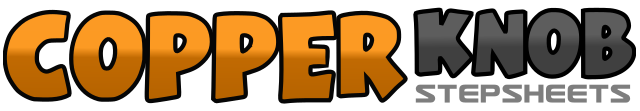 .......拍数:48墙数:4级数:Intermediate.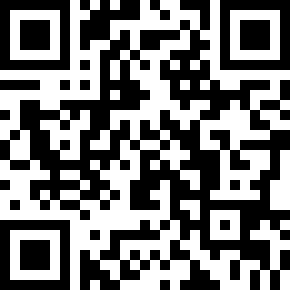 编舞者:Judith Campbell (NZ) - February 2010Judith Campbell (NZ) - February 2010Judith Campbell (NZ) - February 2010Judith Campbell (NZ) - February 2010Judith Campbell (NZ) - February 2010.音乐:Hallelujah - Stan Walker : (CD: Introducing Stan walker)Hallelujah - Stan Walker : (CD: Introducing Stan walker)Hallelujah - Stan Walker : (CD: Introducing Stan walker)Hallelujah - Stan Walker : (CD: Introducing Stan walker)Hallelujah - Stan Walker : (CD: Introducing Stan walker)........1 2 3Step R ft fwd slightly across in front of L ft, dragging L ft up next to R4 5 6step L ft fwd slightly across in front of R ft, dragging R ft up next to L (12:00)1 2 3Cross/step R over L, step L to L, step R in place,4 5 6Cross L over R, step R to R as you turn 1/4  to L, turning 1/4  to L stepping L to L side (6:00)1 2 3Step/cross R ft fwd 45 L (5:00), hitch L ft up behind R calf, hold (6:00)4 5 6Step back onto L, Swing R ft out around to side (off the floor)1 2 3Step R behind L, step L to L, step R in place4 5 6Step L behind R, step R to R side, step L across in front of R1 2 3 4 5 6Step R to R sway hips to R, sway hips to L (6:00)1turning 1/4 R stepping fwd on R ft, (9:00)2 3turn 1/2 R stepping back on L (3:00), turning 1/2 to R stepping fwd on R (9:00)4 5turning 1/2 to R stepping back on L (3:00), turning 1/2 to R stepping fwd on R (9:00)6Step fwd on L ft (weight on L ft)1 – 6Do two fwd waltz step (small running steps fwd) RLR, LRL (9:00)1 2 3Long step back on R ft dragging L ft towards R, Hold (3)4 5 6Step back on L ft, step back on R ft, step back on L ft1 2 3Long step back on R ft dragging L ft towards R, Hold (3)4 5 6Step back on L ft, step back on R ft, step back on L ft (9:00)1 – 124 Sways RLRL